Publicado en Barcelona el 02/06/2021 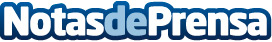 ADEPAP: "Ratas, mosquitos y cucarachas, las plagas de este verano"La COVID-19 ha disparado la aparición de plagas de animales transmisores de enfermedades. Las temperaturas y las lluvias escasas e irregulares de esta primavera hacen prever la llegada, como cada año, de las habituales plagas de mosquitos y mosca negra, así como de cucarachas. Pero la plaga que más preocupa, debido al confinamiento y las restricciones por la COVID-19, es la de los roedores, especialmente de las ratasDatos de contacto:Míriam RieraMás información en https://adepap.cat/es/695179803Nota de prensa publicada en: https://www.notasdeprensa.es/adepap-ratas-mosquitos-y-cucarachas-las-plagas Categorias: Nacional Sociedad Ecología http://www.notasdeprensa.es